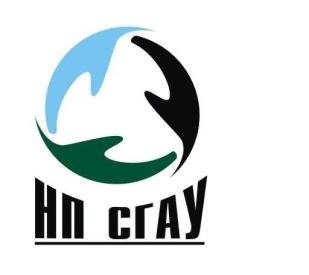 	                          Некоммерческое партнерство"СИБИРСКАЯ ГИЛЬДИЯ АНТИКРИЗИСНЫХ УПРАВЛЯЮЩИХ"БЮЛЛЕТЕНЬ 1для заочного голосования на Общем собрании НП «СГАУ»Вопросы, поставленные на голосование:Принять к сведению отчет Председателя Совета Партнерства по итогам 2012г.Принять к сведению отчет Президента Партнерства по итогам 2012 г.Утвердить годовую бухгалтерскую отчетность НП «Сибирская гильдия антикризисных управляющих» за 2012 год. Утвердить заключение аудитора по финансовой (бухгалтерской) отчетности НП «Сибирская гильдия антикризисных управляющих» за 2012 год.Утвердить смету Некоммерческого Партнерства «Сибирская гильдия антикризисных управляющих» на 2013г..Утвердить аудитора Некоммерческого Партнерства «Сибирская гильдия антикризисных управляющих» на 2013г. ООО «Аудит Балансов».Утверждение изменений в Положение об органах по рассмотрению дел о наложении на членов НП «СГАУ» мер ответственности___________________________ /______________________________      Ф.И.О.                                                        ПодписьПоставьте любой знак в квадрате с выбранным Вами вариантом голосования.
Бюллетень, в котором знак поставлен более чем в одном квадрате либо не поставлен ни в одном из них, а также неподписанный бюллетень, считаются недействительными. Не допускается заполнение бюллетеня для голосования карандашом и внесение в него каких-либо исправлений.ЗАПРОТИВВОЗДЕРЖАЛСЯИНОЕЗАПРОТИВВОЗДЕРЖАЛСЯИНОЕЗАПРОТИВВОЗДЕРЖАЛСЯИНОЕЗАПРОТИВВОЗДЕРЖАЛСЯИНОЕЗАПРОТИВВОЗДЕРЖАЛСЯИНОЕЗАПРОТИВВОЗДЕРЖАЛСЯИНОЕЗАПРОТИВВОЗДЕРЖАЛСЯИНОЕ